Пальчиковые гимнастики:         «Моя семья»Этот пальчик  дедушка,  Этот пальчик – бабушка,    Этот пальчик – папочка,       Этот пальчик – мамочка, Ну а это я. (Руки сжимают в кулак, поочерёдно разгибают пальцы, начиная с большого)Вот и вся моя семья! «Дружная семейка»Раз уселась на скамейкеНаша дружная семейка: (пальцы сжаты в кулак) Самой первой села мама,(разогнуть большой палец) Рядом -строгий наш отец. (разогнуть указательный) Следом братец и сестрица  (разогнуть средний и безымянный) Ну а мне где поместиться  (разогнуть мизинец) Группа«Цыплёнок»Рекомендации для родителей по теме «Моя семья»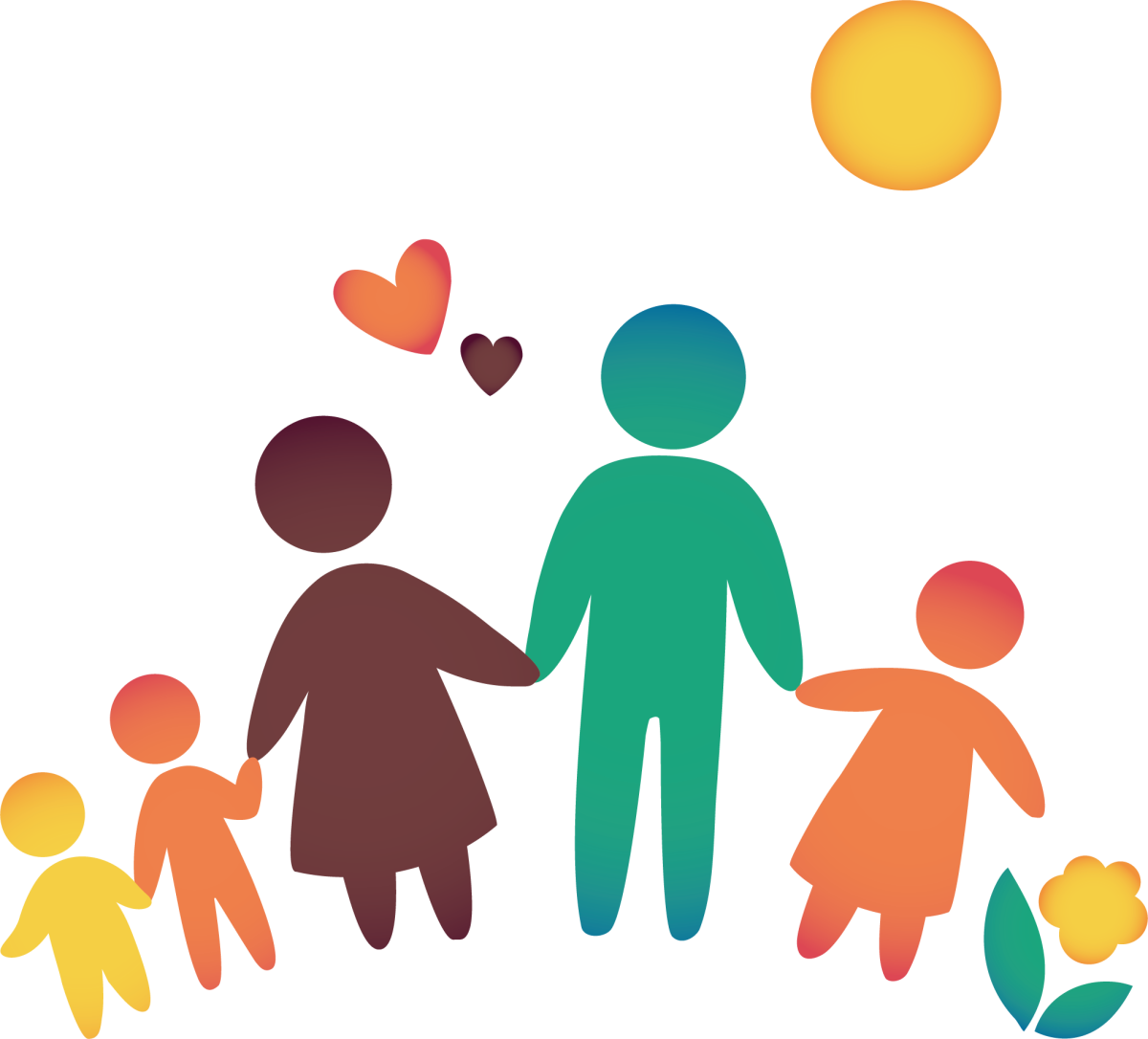 г. Апатиты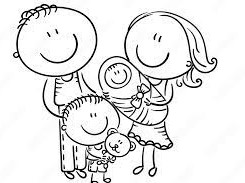 В младшем дошкольном возрасте у детей начинают формироваться элементарные представления о явлениях общественной жизни. Детям этого возраста свойственна большая эмоциональная отзывчивость, что позволяет воспитывать в них любовь к своей семье. Ребенок должен осознать себя членом семьи. Именно семья является хранителем традиций, сохраняет и развивает лучшие качества людей.Поговорим с ребенком о семье1. Объясните ребенку: Что такое семья? (когда люди живут вместе, любят   друг   друга,   заботятся   друг   о  друге, помогают друг другу).2. Расскажите ребенку,  что вы когда-то были маленькой   и   предложите   ребенку               рассмотреть семейные фотографии. Дайте ребенку возможность самостоятельно    рассмотреть фотографии. Задайте вопрос, указывая поочередно на         изображение каждого члена семьи: кто это? Спросите ребенка, как зовут его маму, папу,  бабушку, дедушку, брата или сестру .  Предложите ребенку рассказать, какая мама? (Добрая, красивая, хорошая.) Какой папа? (Высокий, строгий, красивый.) Какая бабушка? (Старенькая, добрая.) и т. д.3. Расскажите ребенку о своем детстве: «Семья наша была очень дружная.                 Мы любили проводить вместе все свободное время. Мы играли в разные игры.                    Давай, я тебя научу игре в которую я любила играть, когда была маленькой». По окончании игры не забудьте похвалить     ребенка, сказав, что его семья действительно очень дружная.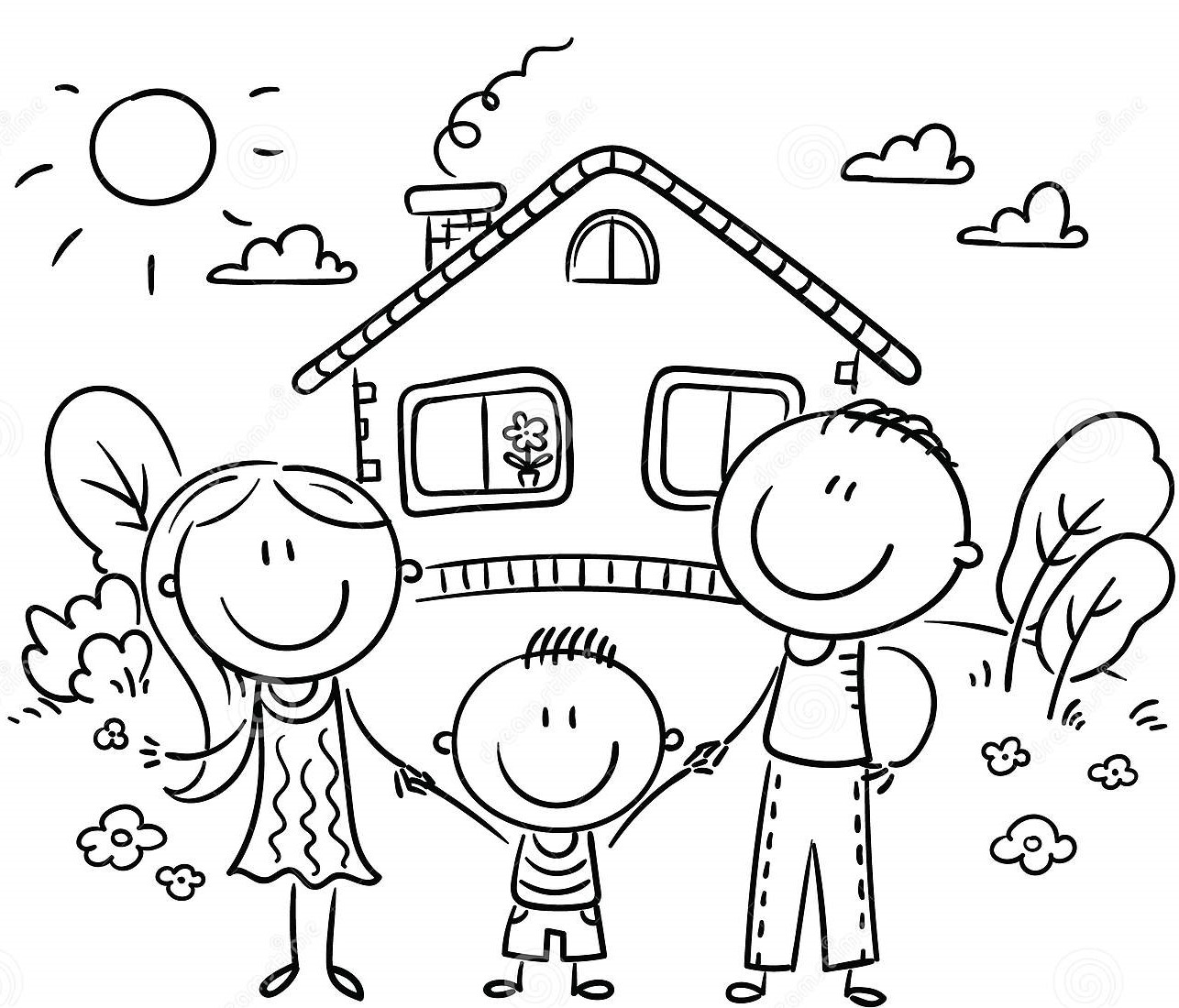               Поиграем вместе!1. Игра: «Чья это вещь?» Для этой игры вам потребуется по одной вещи каждого членов семьи. Сложите их в мешок и когда будете доставать,        спрашивайте: «Чья это вещь?» 2. Игра «Назови ласково». При помощи данной игры , мы учим детей не только ласково называть всех членов семьи , но и воспитываем уважение к каждому.  Мама  мамочка, мамуля;  папа  папочка, папуля; бабушка  бабуля, дедушка  дедуля,  брат  братик, братишка, сестра  сестренка, сестричка.3.Игра «Какая моя семья»? (игра с мячом в кругу) . В данной игре надо передавать мяч по кругу и рассказать какая семья. (большая семья, дружная семья, хорошая семья, здоровая семья, весёлая семья, активная семья, спортивная семья).               Почитаем с ребенком: 
А. Барто «Младший брат», «Две сестры глядят на брата»,  «Мама уходит на  работу»Е. Благинина «Посидим в тишине», «Мамин день».Т. Бокова «Заботливая мама».А.Усанова «Я один у мамы сын».Л.Квитко «Бабушкины руки».К.Д.Ушинский «Петушок с семьей».С. Капутикян «Стираем», «Маша обедает», «Пылесос», «Игрушка».Русские народные сказки: «Сестрица Аленушка и братец Иванушка»,  «Гуси-лебеди», «У страха глаза велики». 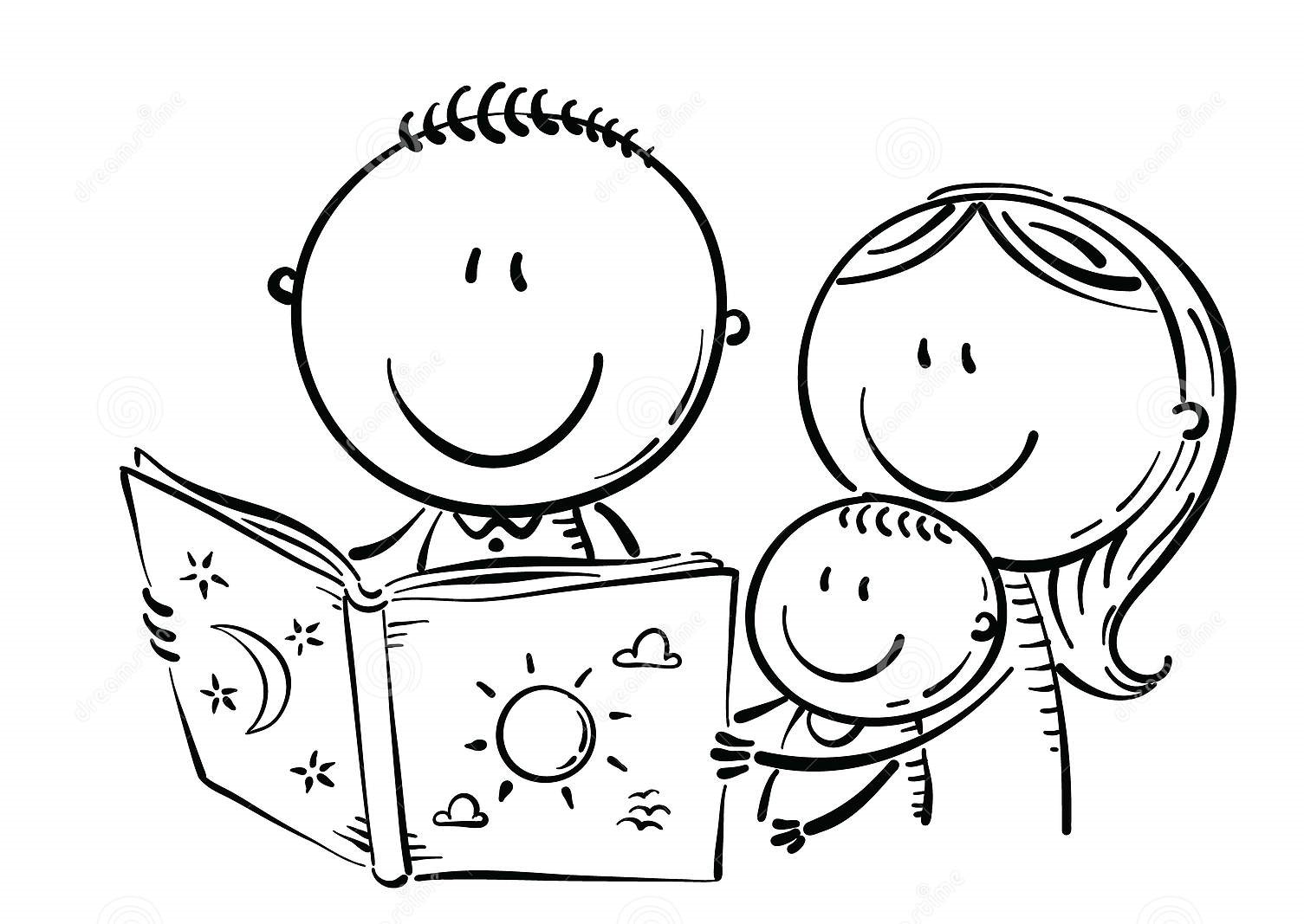 